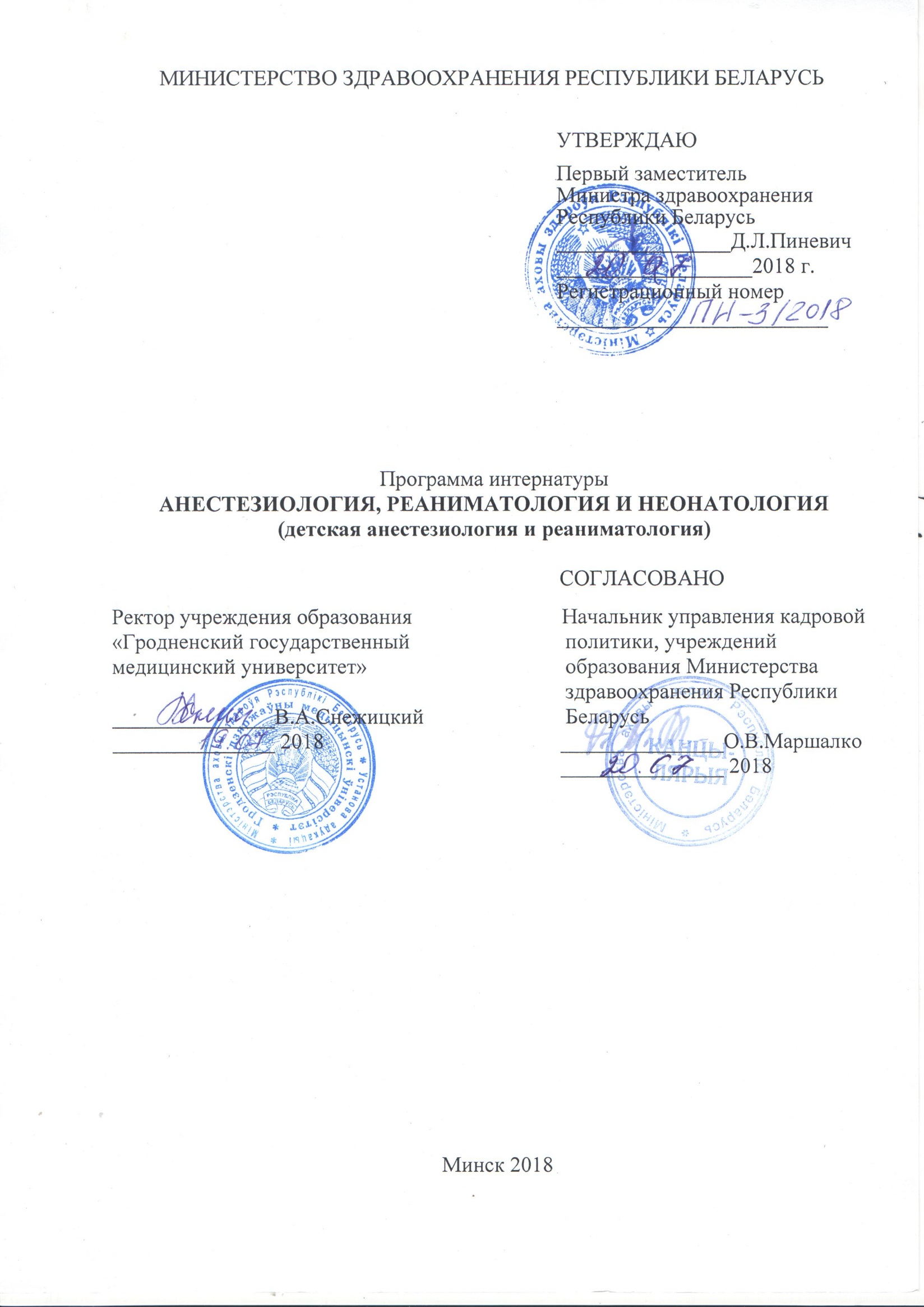 Авторы:К.М.Бушма, доцент кафедры анестезиологии и реаниматологии учреждения образования «Гродненский государственный медицинский университет», кандидат медицинских наук, доцент;В.К.Сергиенко, старший преподаватель кафедры анестезиологии и реаниматологии учреждения образования «Гродненский государственный медицинский университет» Рецензенты:Кафедра анестезиологии и реаниматологии с курсом факультета повышения квалификации и переподготовки кадров учреждения образования «Витебский государственный ордена Дружбы народов медицинский университет»;О.Я.Свирская, врач-анестезиолог-реаниматолог (заведующий) отделением анестезиологии и реанимации с палатами для новорожденных детей государственного учреждения «Республиканский научно-практический центр «Мать и дитя», главный внештатный детский анестезиолог-реаниматолог Министерства здравоохранения Республики Беларусь, кандидат медицинских наукРекомендована к утверждению:Центральным научно-методическим советом учреждения образования «Гродненский государственный медицинский университет»(протокол № 6 от 10.04.2018)ОГЛАВЛЕНИЕПОЯСНИТЕЛЬНАЯ ЗАПИСКАПрограмма интернатуры по специальности «Анестезиология, реаниматология и неонатология (детская анестезиология и реаниматология)» разработана на основании приказа Министерства здравоохранения Республики Беларусь от 13.02.2018 №111 «О перечне специальностей интернатуры и некоторых вопросах организационно-методического обеспечения интернатуры». Срок и порядок прохождения интернатуры, перечень организаций здравоохранения, являющихся базами интернатуры, определяется Министерством здравоохранения Республики Беларусь.Цель интернатуры по специальности «Анестезиология, реаниматология и неонатология (детская анестезиология и реаниматология)» – формирование и совершенствование профессиональных компетенций врача-специалиста хирургического профиля  в условиях оказания первичной, специализированной и высокотехнологичной медицинской помощи..Задачи интернатуры:углубление и систематизация знаний по диагностике неотложных состояний у пациентов, проведению реанимационных мероприятий и интенсивной терапии, осуществлению планирования и проведения анестезиологического пособия пациентам при различных хирургических вмешательствах;приобретение и совершенствование практических навыков, необходимых для самостоятельной трудовой деятельности, в том числе с использованием высокотехнологичного медицинского оборудования;развитие клинического мышления врача-специалиста;совершенствование знаний нормативных правовых актов по оказанию анестезиологической и реанимационной медицинской помощи детскому населению в Республике Беларусь.Во время прохождения интернатуры врач-интерн выполняет диагностическую и лечебную работу, под контролем руководителя интернатуры проводит диагностические и лечебные манипуляции, осуществляет оформление медицинской документации. Участвует в обходах заведующего отделением, руководителя интернатуры. Присутствует на врачебных и клинико-патологоанатомических конференциях. Участвует в обучающих семинарах и  вебинарах; знакомится с современной медицинской техникой, методиками, посещая специализированные выставки. Готовит реферативные сообщения по научным публикациям, выполняет научно-практическую работу. Проводит санитарно-просветительную работу. Результаты теоретической подготовки врача-интерна контролируются  при проведении собеседований и/или дистанционного тестирования. Основой оценки практической подготовки является выполнение квалификационных нормативов объемов практической работы.ПРИМЕРНЫЙ ПЛАН ПОДГОТОВКИСОДЕРЖАНИЕ ПРОГРАММЫОбщие разделы по специальностиОрганизация анестезиологической и реанимационной помощи детям в Республике БеларусьОрганизация оказания анестезиологической и реанимационной помощи детям в Республике Беларусь. Структура и организация работы отделения анестезиологии и реанимации. Показания для госпитализации. Специфика детского реанимационного отделения. Основная медицинская документация отделения анестезиологии и реанимации: медицинская карта стационарного пациента, протокол осмотра врача-анестезиолога-реаниматолога, протокол анестезии, протокол интенсивной терапии.2. Частные разделы по специальности2.1. Общая анестезиология2.1.1. Виды анестезии. Компоненты, этапы и стадии общей анестезии Классификация современных методов анестезии.Анатомо-физиологическая характеристика центральной нервной системы, органов дыхания, кровообращения и других органов в реанимационно-анестезиологическом аспекте. Общая анестезия. Факторы операционного стресса и компоненты общей анестезии. Монокомпонентная и многокомпонентная общая анестезия. Преимущества сочетанного применения лекарственных средств, типичные и особые комбинации. Теории наркоза. Классификация методов общей анестезии. Клиническая характеристика глубины общей анестезии, влияние анестетиков на витальные функции. Этапы общей анестезии и стадии наркоза.Ингаляционная общая анестезия, сущность метода, его преимущества и недостатки. Масочный способ ингаляционного наркоза, техника, преимущества, недостатки, показания и противопоказания, профилактика и лечение осложнений. Эндотрахеальный способ ингаляционного наркоза. Необходимое оснащение для эндотрахеального наркоза, техника выполнения. Способы интубации. Виды и размеры интубационных трубок для различного возраста. Раздельная интубация и раздельная вентиляция легких. Осложнения при ларингоскопии и интубации трахеи, бронхов. Неингаляционная общая (тотальная внутривенная) анестезия, техника использования, возможные осложнения и их профилактика.Физиологические предпосылки центрального регионального блока. Механизмы действия местных анестетиков, введенных в спинномозговой канал и эпидуральное пространство. Лекарственные средства для спинномозговой и эпидуральной анальгезии, показания и противопоказания к их применению. Техника спинномозговой и эпидуральной анальгезии, осложнения, их профилактика и лечение.Местная анестезия, классификация. Местные анестетики, механизм действия, сфера применения, опасности и осложнения при применении. Поверхностная (терминальная) анестезия. Инфильтративная анестезия по А.В.Вишневскому (способ «тугого ползучего инфильтрата»). Проводниковая анестезия (центральные и периферические блокады рефлексогенных зон), техника выполнения, преимущества, недостатки, осложнения. Сочетание местной анестезии с общей анестезией, введением гипнотиков.Периоперационная курация пациентов. Выбор метода анестезиологического обеспечения. Оценка проходимости дыхательных путей. Определение функционального состояния пациентов и рисков анестезии. Оформление медицинской документации. Участие в анестезиологическом обеспечении оперативных вмешательств и лечебно-диагностических манипуляциях. 2.1.2. Наркозно-дыхательная аппаратура Наркозно-дыхательная аппаратура. Схема наркозно-дыхательного аппарата. Дыхательные контуры. Испарители. Условия, влияющие на скорость индукции и выхода из анестезии.Искусственная вентиляция легких (ИВЛ) во время анестезии. Способы искусственной вентиляции легких. Аппараты для ИВЛ. Техника ИВЛ, выбор режимов. Патофизиология ИВЛ. Контроль адекватности ИВЛ. Высокочастотная ИВЛ. Осложнения ИВЛ. Предупреждение инфекционных осложнений при применении ИВЛ. Показания и противопоказания к различным режимам ИВЛ. Техника безопасности в работе анестезиолого-реанимационного отделения. Правила обращения со сжатыми газами, подготовки и эксплуатация наркозных аппаратов. Предупреждение взрывов.Сборка и тестирование контура наркозно-дыхательного аппарата. Настройка параметров искусственной вентиляции легких. Периоперационная курация пациентов. Выбор метода анестезиологического обеспечения. Оценка проходимости дыхательных путей. Определение функционального состояния пациентов и рисков анестезии. Оформление медицинской документации. Участие в анестезиологическом обеспечении оперативных вмешательств и лечебно-диагностических манипуляциях.2.1.3. Периоперационное ведение пациентаПодготовка пациента к анестезии. Дополнительные методы обследования: лабораторные исследования, методы лучевой диагностики, функциональные методы обследования, эндоскопические исследования. Нормальные возрастные величины лабораторных показателей, особенности оценки. Предоперационный осмотр пациентов. Оценка физического состояния пациента по ASA.Общесоматическая подготовка пациента (лечение осложнений основного заболевания и сопутствующих заболеваний, усугубляющих оперативный риск). Особенности соматопрофилактической предоперационной подготовки в экстренной хирургии (проблема «полного желудка»). Психопрофилактическая подготовка пациента (включая психотерапевтические методы). Премедикация, ее задачи, лекарственные средства.Особенности предоперационной подготовки в педиатрии, перед высокотехнологичными операциями.Интенсивная терапия в ближайшем послеоперационном периоде. Фазы послеоперационного периода и их клиническое значение. Наиболее часто встречающиеся функциональные расстройства в послеоперационном периоде. Оценка состояния пациентов во время операции и в ближайшем послеоперационном периоде. Основные методы периоперационного мониторинга, стандарты контроля функционального состояния организма.Значение болевого синдрома в механизме развития функциональных расстройств в послеоперационном периоде. Применение наркотических и ненаркотических анальгетиков в послеоперационном периоде. Применение седативных лекарственных средств для устранения болевого синдрома.Нарушения функции внешнего дыхания, причины, профилактика и лечение. Длительная искусственная вентиляция легких. Показания к трахеостомии и уход за трахеостомой, осложнения. Нарушения кровообращения, причины, меры профилактики и лечения. Трансфузионная и инфузионная терапия. Лекарственные средства для нормализации кровообращения. Эндокринные расстройства, причины, профилактика и лечение.Периоперационная курация пациентов. Выбор метода анестезиологического обеспечения. Оценка проходимости дыхательных путей. Определение функционального состояния пациентов и рисков анестезии. Оформление медицинской документации. Участие в анестезиологическом обеспечении оперативных вмешательств и лечебно-диагностических манипуляциях.2.1.4. Методы контроля функций жизнеобеспечения во время анестезииНарушения деятельности сердечно-сосудистой системы, причины. Влияние на кровообращение положения пациента на операционном столе, средств премедикации, миорелаксантов и других лекарственных средств, используемых для общей анестезии. Значение газового и электролитного состава крови, режима ИВЛ, рефлекторных и механических влияний, исходящих из операционной раны, в генезе нарушений кровообращения. Значение недостаточной компенсации кровопотери. Особенности возмещения кровопотери во время операции. Основные методы периоперационного мониторинга, стандарты контроля функционального состояния организма. Периоперационная курация пациентов. Выбор метода анестезиологического обеспечения. Оценка проходимости дыхательных путей. Определение функционального состояния пациентов и рисков анестезии. Оформление медицинской документации. Участие в анестезиологическом обеспечении медицинских вмешательств и лечебно-диагностических манипуляциях.2.2. Клиническая анестезиология в педиатрии2.2.1. Анестезиологическое обеспечение при абдоминальных операциях у детейОбщая анестезия и интенсивная терапия при операциях на органах брюшной полости, мочевой и половой системы.  Оценка предоперационного состояния пациентов. Общая и непосредственная подготовка к операции. Вводный наркоз, поддержание обшей анестезии, применение мышечных релаксантов, выбор режима ИВЛ в зависимости от характера заболевания. Возможные осложнения во время операции и в ближайшем послеоперационном периоде, их профилактика, лечение. Коррекция нарушений водно-солевого обмена, кислотно-щелочного состояния.Периоперационная курация пациентов. Выбор метода анестезиологического обеспечения. Оценка проходимости дыхательных путей. Определение функционального состояния пациентов и рисков анестезии. Оформление медицинской документации. Участие в анестезиологическом обеспечении оперативных вмешательств на органах брюшной полости, мочевой и половой системы и лечебно-диагностических манипуляциях.2.2.2. Анестезиологическое обеспечение при нейрохирургических операциях у детейОсновные патофизиологические изменения при тяжелых травмах черепа и нейрохирургических операциях. Интенсивная терапия при нарушениях дыхания и кровообращения, отеке - набухании мозга. Выбор, особенности проведения общей анестезии и интенсивной терапии. Контроль функциональных показателей во время операции и в ближайшем послеоперационном периоде. Значение ИВЛ в регуляции внутричерепного давления. Применение ганглиоблокирующих лекарственных средств, искусственной гипотермии и дегидратационной терапии. Особенности послеоперационного периода.Периоперационная курация пациентов. Выбор метода анестезиологического обеспечения. Оценка проходимости дыхательных путей. Определение функционального состояния пациентов и рисков анестезии. Оформление медицинской документации. Участие в анестезиологическом обеспечении нейрохирургических оперативных вмешательств и лечебно-диагностических манипуляциях.2.2.3. Анестезиологическое обеспечение и интенсивная терапия при заболеваниях эндокринной системы у детейВлияние лекарственных средств, используемых в анестезиологии, на эндокринную систему. Выбор компонентов общей анестезии при феохромоцитоме, миастении, гипертиреозе, сахарном диабете, недостаточной функции надпочечников. Профилактика и лечение возможных осложнений. Применение гормональных лекарственных средств.Периоперационная курация пациентов. Выбор метода анестезиологического обеспечения. Оценка проходимости дыхательных путей. Определение функционального состояния пациентов и рисков анестезии. Оформление медицинской документации. Участие в анестезиологическом обеспечении оперативных вмешательств у пациентов с заболеваниями эндокринной системы и лечебно-диагностических манипуляциях.2.2.4. Анестезиологическое обеспечение при гинекологических операциях и родахФизиологические особенности организма, обусловленные беременностью. Проходимость плацентарного барьера для лекарственных средств, применяемых для анестезии. Обезболивание родов. Анестезия при операциях у беременных. Общая анестезия при кесаревом сечении. Регионарная (спинномозговая и эпидуральная) анестезия в гинекологии и акушерстве. Выбор методов общей анестезии при гинекологических операциях.Периоперационная курация пациентов. Выбор метода анестезиологического обеспечения. Оценка проходимости дыхательных путей. Определение функционального состояния пациентов и рисков анестезии. Оформление медицинской документации. Участие в анестезиологическом обеспечении гинекологических оперативных вмешательств, родов и лечебно-диагностических манипуляциях.2.2.5. Анестезиологическое обеспечение при операциях на органах грудной полости у детейОбщая анестезия и интенсивная терапия при заболеваниях и травме органов грудной полости. Операции на сердце. Подготовка пациентов к операции и общей анестезии. Премедикация вводный наркоз, основной наркоз, особенности ИВЛ. Профилактика и коррекция нарушений гемодинамики. Искусственное кровообращение и компоненты анестезии. Ближайший послеоперационный период, профилактика и лечение осложнений. Операции на легких. Подготовка к операции, обеспечение проходимости дыхательных путей. Интубация и блокада бронхов при «влажном» легком.  Раздельная интубация бронхов и раздельная ИВЛ.Особенности общей анестезии и интенсивной терапии при хирургических вмешательствах на органах средостения. Периоперационная курация пациентов. Выбор метода анестезиологического обеспечения. Оценка проходимости дыхательных путей. Определение функционального состояния пациентов и рисков анестезии. Оформление медицинской документации. Участие в анестезиологическом обеспечении оперативных вмешательств на органах грудной полости и лечебно-диагностических манипуляциях.2.2.6. Анестезиологическое обеспечение при оториноларингологических операциях у детейОсобенности анестезии при заболеваниях и повреждениях оторинолангологических органов. Периоперационная курация пациентов. Выбор метода анестезиологического обеспечения. Оценка проходимости дыхательных путей. Определение функционального состояния пациентов и рисков анестезии. Оформление медицинской документации. Участие в анестезиологическом обеспечении оперативных вмешательств в оториноларингологии и лечебно-диагностических манипуляциях.2.2.7. Анестезиологическое обеспечение при офтальмологических операциях у детейОсобенности анестезии при заболеваниях и повреждениях глаза.Периоперационная курация пациентов. Выбор метода анестезиологического обеспечения. Оценка проходимости дыхательных путей. Определение функционального состояния пациентов и рисков анестезии. Оформление медицинской документации. Участие в анестезиологическом обеспечении оперативных вмешательств в офтальмологии и лечебно-диагностических манипуляциях. 2.2.8. Анестезиологическое обеспечение при операциях в челюстно-лицевой области у детейОсобенности анестезии при заболеваниях и повреждениях челюстно-лицевой области. Периоперационная курация пациентов. Выбор метода анестезиологического обеспечения. Оценка проходимости дыхательных путей. Определение функционального состояния пациентов и рисков анестезии. Оформление медицинской документации. Участие в анестезиологическом обеспечении оперативных вмешательств в детской стоматологии и челюстно-лицевой хирургии и лечебно-диагностических манипуляциях.2.2.9. Анестезиологическое обеспечение при экстренных операциях у детейОценка функционального состояния пациента и пострадавшего: применение клинических, электрофизиологических и лабораторных методов. Выбор метода анестезии. Особенности подготовки к общей анестезии и операции. Особенности общей анестезии в интенсивной терапии в зависимости от характера заболевания, вида травмы, возраста ребенка, тяжести его состояния и объема операции. Коррекция функциональных и метаболических нарушений при острых хирургических заболеваниях и тяжелых повреждениях. Острая кровопотеря. Аутогемодилюция. Влияние лекарственных средств, используемых при обезболивании на компенсаторные механизмы при острой кровопотере. Выбор компонентов анестезии. Особенности действия лекарственных средств (мышечных релаксантов, нейролептических, ганглиоблокирующих и других) в условиях кровопотери. Восстановление объема циркулирующей крови при массивной кровопотере. Искусственная гемодилюция, показания, противопоказания, опасности, осложнения. Ожоги, классификация в зависимости от этиологического фактора и степени повреждения. Причины, определяющие тяжесть состояния пациентов в различные периоды ожоговой болезни. Ожоговый шок и его лечение. Циркуляторные расстройства, изменения крови, нарушения водно-солевого обмена, белкового обмена при ожогах, их коррекция. Особенности инфузионно-трансфузионной терапии. Выбор методов обшей анестезии при операциях и перевязках. Применение анальгетических лекарственных средств при болевом синдроме. Периоперационная курация пациентов. Выбор метода анестезиологического обеспечения. Оценка проходимости дыхательных путей. Определение функционального состояния пациентов и рисков анестезии. Оформление медицинской документации. Участие в анестезиологическом обеспечении оперативных вмешательств в экстренной хирургии и лечебно-диагностических манипуляциях.2.2.10. Анестезиологическое обеспечение при краткосрочных оперативных вмешательствах, эндоскопических и диагностических исследованиях у детей в амбулаторных условияхОбезболивание в амбулаторных условиях. Особенности условий, в которых производятся амбулаторные операции. Методы местной и обшей анестезии в амбулаторных условиях, их преимущества и недостатки. Устранение боли при различных болевых синдромах. Лекарственные средства для общей анестезии, показанные для применения в амбулаторных условиях и хирургии «одного дня». Методы контроля состояния пациента после применения общего обезболивания в амбулаторных условиях, профилактика и лечение возможных осложнений. Периоперационная курация пациентов. Выбор метода анестезиологического обеспечения. Оценка проходимости дыхательных путей. Определение функционального состояния пациентов и рисков анестезии. Оформление медицинской документации. Участие в анестезиологическом обеспечении оперативных вмешательств, эндоскопических и диагностических исследованиях в амбулаторных условиях.2.3. Общая реаниматология2.3.1. Патофизиология терминальных состояний. Современные принципы сердечно-легочной реанимацииКлиническая смерть, биологическая смерть, социальная смерть (декортикация), смерть мозга. Остановка кровообращения, причины, механизмы. Базовые принципы сердечно-легочной и мозговой реанимации. Современные принципы сердечно-легочной реанимации. Постреанимационная болезнь. Интенсивная терапия после восстановления кровообращения. Порядок констатации смерти пациента. Протокол констатации смерти головного мозга.Участие в реанимационных мероприятиях при остановке сердца. Курация пациентов в отделении анестезиологии и реанимации. Интерпретация результатов лабораторных и инструментальных методов диагностики. Определение тактики интенсивной терапии. Оформление медицинской документации. Участие в лечебно-диагностических манипуляциях.2.3.2. Патофизиология критических состояний. Общие принципы интенсивной терапииВиды критических состояний. Патофизиология жизнеугрожающих расстройств функциональной системы доставки кислорода и энергообеспечения клеток. Методы диагностики критических состояний в приемном отделении. Общие принципы интенсивной терапии: замещение витальных функций, коррекция жизнеугрожающих синдромов.Диагностика критических состояний в приемном отделении. Курация пациентов в отделении анестезиологии и реанимации. Интерпретация результатов лабораторных и инструментальных методов диагностики. Определение тактики интенсивной терапии. Оформление медицинской документации. Участие в лечебно-диагностических манипуляциях.2.3.3. Аппаратура для интенсивной терапии и мониторинга критических состоянийОрганизация реанимационного койко-места. Реанимационная консоль. Прикроватный монитор. Система вакуумной аспирации. Система для оксигенотерапии. Лицевые маски и носовые канюли. Респиратор. Аппаратура для почечно-заместительной терапии и других методов экстракорпоральной детоксикации. Ультразвуковая диагностика в интенсивной терапии. Курация пациентов в отделении анестезиологии и реанимации. Интерпретация результатов лабораторных и инструментальных методов диагностики. Определение тактики интенсивной терапии. Оформление медицинской документации. Участие в лечебно-диагностических манипуляциях.2.3.4. Лабораторная диагностика в интенсивной терапииИнтерпретация результатов общего анализа крови, биохимического анализа крови, гемостазиограммы, тромбоэластограммы, анализа газов крови и кислотно-щелочного состояния, электролитов, маркеров системного воспаления и инфекции, повреждения миокарда, тромбоза. Референтные значения основных лабораторных показателей, роль в организации посиндромной интенсивной терапии.Курация пациентов в отделении анестезиологии и реанимации. Интерпретация результатов лабораторных и инструментальных методов диагностики. Определение тактики интенсивной терапии. Оформление медицинской документации. Участие в лечебно-диагностических манипуляциях.2.4. Клиническая реаниматология в педиатрии2.4.1. Интенсивная терапия при острых расстройствах кровообращения у детейГеморрагический шок: диагностика. интенсивная терапия. ДВС-синдром: патофизиология, диагностика, интенсивная терапия. Тромбоэластография. Трансфузионная терапия. Компоненты крови, кровезаменители, концентраты факторов свертывания крови в интенсивной терапии.Анафилактический шок: патофизиология, диагностика, реанимация и интенсивная терапия.Организация и оказание неотложной медицинской помощи пациентам с острой левожелудочковой недостаточностью, отеком легких. Особенности лечения отека легких на фоне гипертензии и гипотензии, при сочетании сердечной и бронхиальной астмы.Интенсивная терапия гипертонического криза. Интенсивная терапия инфаркта миокарда. Кардиогенный шок, тромболитическая терапия. Аритмии сердца, показания и противопоказания к дефибрилляции. Тромбоэмболия легочной артерии (ТЭЛА), острое легочное сердце: клинические проявления, диагностика и интенсивная терапия.Курация пациентов в отделении анестезиологии и реанимации. Интерпретация результатов лабораторных и инструментальных методов диагностики. Определение тактики интенсивной терапии при острых расстройствах кровообращения. Оформление медицинской документации. Участие в лечебно-диагностических манипуляциях.2.4.2. Интенсивная терапия острой дыхательной недостаточности у детейПатофизиология острой дыхательной недостаточности, диагностика. Анализ газов крови и кислотно-щелочного состояния в интенсивной терапии. Способы обеспечения проходимости дыхательных путей: интубация трахеи, ларингеальная маска, апнойная оксигенация и вентиляция, коникотомия, трахеостомия.Оксигенотерапия, методы проведения (назальные канюли, лицевые маски).Искусственная вентиляция легких: ручная мешком Амбу через лицевую маску, механическая. Инвазивная и неинвазивная ИВЛ. Показания к переводу пациентов на ИВЛ. Построение режима вентиляции: степень контроля дыхания пациента (принудительная и вспомогательная вентиляция, комбинированные и интеллектуальные режимы), способ смены фаз дыхательного цикла (по объему, давлению, времени), триггер, положительное давление в конце выдоха, скорость нарастания давления в контуре и т.п. Экстракорпоральная мембранная оксигенация, принцип метода, показания.Острый респираторный дистресс-синдром: патофизиология, диагностика, интенсивная терапия.Тяжелая пневмония (внегоспитальная и госпитальная, вентилятор-ассоциированная): диагностика и интенсивная терапия. Бронхоскопия в интенсивной терапии. Определение показаний, инициация и настройка параметров искусственной вентиляции легких. Курация пациентов в отделении анестезиологии и реанимации. Интерпретация результатов лабораторных и инструментальных методов диагностики. Определение тактики интенсивной терапии острой дыхательной недостаточности. Оформление медицинской документации. Участие в лечебно-диагностических манипуляциях.2.4.3. Интенсивная терапия при острой печеночной недостаточности у детейОстрая печеночная недостаточность и кома: причины, механизмы развития. Методы интенсивной терапии острой печеночной недостаточности. Экстракорпоральная поддержка печени и другие методы эфферентной терапии при острой печеночной недостаточности.Курация пациентов в отделении анестезиологии и реанимации. Интерпретация результатов лабораторных и инструментальных методов диагностики. Определение тактики интенсивной терапии при острой печеночной недостаточности. Оформление медицинской документации. Участие в лечебно-диагностических манипуляциях.2.4.4. Интенсивная терапия при остром почечном повреждении у детейУремическая кома, причины. Клинические проявления и диагностика различных стадий острого почечного повреждения (ОПП).Интенсивная терапия при лечении ОПП в зависимости от стадий: коррекция объема циркулирующей крови (ОЦК), водно-электролитного состава, КОС, улучшение кровообращения в почках, применение осмодиуретиков и салуретиков; применение гемодиализа и ультрафильтрации; диета.Курация пациентов в отделении анестезиологии и реанимации. Интерпретация результатов лабораторных и инструментальных методов диагностики. Определение тактики интенсивной терапии при остром почечном повреждении. Оформление медицинской документации. Участие в лечебно-диагностических манипуляциях.2.4.5. Интенсивная терапия при комах на фоне эндокринологических заболеваний у детей Патогенез, диагностика и интенсивная терапия при гипергликемической (кетоацидотической, гиперосмолярной и лактатацидотической) коме и гипогликемической коме. Интенсивная терапия аддисонова криза, тиреотоксического криза.Курация пациентов в отделении анестезиологии и реанимации. Интерпретация результатов лабораторных и инструментальных методов диагностики. Определение тактики интенсивной терапии при комах на фоне эндокринологических заболеваний. Оформление медицинской документации. Участие в лечебно-диагностических манипуляциях.2.4.6. Интенсивная терапия при неврологических заболеваниях у детейФормирование коматозных состояний при черепно-мозговой травме, алкогольном дилерии и других клинических состояниях. Методы диагностики и интенсивной терапии ком различной этиологии. Роль нормализации гидроионного баланса, нормализации кровообращения и дыхания, применение методов детоксикации при лечении коматозных состояний. Интенсивная терапия эпилептического статуса, острых нарушений мозгового кровообращения, отека мозга и внутричерепной гипертензии, миастенического криза, коматозных состояний.Курация пациентов в отделении анестезиологии и реанимации. Интерпретация результатов лабораторных и инструментальных методов диагностики. Определение тактики интенсивной терапии. Оформление медицинской документации. Участие в лечебно-диагностических манипуляциях.2.4.7. Интенсивная терапия при сепсисе и инфекционных заболеваниях у детейСепсис: классификация, критерии диагностики, реанимация и интенсивная терапия. Сепсис новорожденных: патофизиология, диагностика, реанимация и интенсивная терапия. Дисметаболические синдромы (гипогликемия, гипергликемия, гипокалиемия, ацидоз, алкалоз, смешанные нарушения КОС, дисгидрии): диагностика, реанимация и интенсивная терапия. Современная антибактериальная терапия генерализованных инфекций. Диссеминированные грибковые инфекции: критерии диагностики, реанимация и интенсивная терапия. ВИЧ-инфекция, СПИД: интенсивная терапия и паллиативная медицинская помощь.Интенсивная терапия инфекционно-токсического шока, синдрома обезвоживания при острых кишечных инфекциях, нейроинфекции (менингиты). Курация пациентов в отделении анестезиологии и реанимации. Интерпретация результатов лабораторных и инструментальных методов диагностики. Определение тактики интенсивной терапии при сепсисе и инфекционных заболеваниях. Оформление медицинской документации. Участие в лечебно-диагностических манипуляциях.2.4.8. Интенсивная терапия в акушерствеИнтенсивная терапия при тяжелых формах нефропатии беременных (ОПГ-гестоз, преэклампсия, эклампсия), токсикоинфекционном шоке, остром повреждении почек и острой печеночной недостаточности у беременных, рожениц, родильниц и пациентов с гинекологическими заболеваниями.Тактика инфузионной и гипотензивной терапии при осложненном течении беременности. Ведение беременной с антифосфолипидным синдромом. Особенности периоперативного ведения беременных.Интенсивная терапия в условиях массивной кровопотери у беременных, рожениц, родильниц и пациентов с гинекологическими заболеваниями. Курация пациентов в отделении анестезиологии и реанимации. Интерпретация результатов лабораторных и инструментальных методов диагностики. Определение тактики интенсивной терапии при патологии беременности и родов. Оформление медицинской документации. Участие в лечебно-диагностических манипуляциях.2.4.9. Интенсивная терапия при острых отравлениях у детейВиды и этиология острых отравлений. Группы химических веществ, вызывающих наиболее частые отравления. Организация специализированной медицинской помощи при острых отравлениях в Республике Беларусь, в ближнем и дальнем зарубежье. Общие вопросы клинической токсикологии: виды и фазы токсического действия, пути поступления ядов в организм. Основные клинические синдромы при острых отравлениях: неврологический, острой дыхательной недостаточности, недостаточности кровообращения, острой почечной и печеночной недостаточности, расстройств КОС и водно-электролитного баланса, диспепсический.Общие принципы интенсивной терапии при острых отравлениях. Клиническая картина и лечение острых отравленияй снотворными и психотропными лекарственными средствами, алкоголем и его суррогатами, кислотами и щелочами, уксусной эссенцией, неорганическими кислотами, едкими щелочами, фосфорорганическими средствами, хлорированными углеводородами, кровяными ядами (метгемоглобинообразователями, окисью углерода, сульфаниламидами, гемолитическими ядами и др.), соединениями тяжелых металлов и ядами биологического происхождения.Курация пациентов в отделении анестезиологии и реанимации. Интерпретация результатов лабораторных и инструментальных методов диагностики. Определение тактики интенсивной терапии при острых отравлениях. Оформление медицинской документации. Участие в лечебно-диагностических манипуляциях.2.5. Реанимация и интенсивная терапия терминальных состояний у детей2.5.1. Сердечно-легочная реанимация при остановке сердца у детей разных возрастных группСердечно-легочная реанимация у детей разных возрастных групп. Базовый реанимационный комплекс: диагностика и восстановление проходимости дыхательных путей, искусственная вентиляция легких, непрямой массаж сердца.  Удаление инородных тел гортани. Электрическая дефибрилляция автоматическим (AED) и ручным (MED) дефибриллятором. Особенности реанимации при утоплении, странгуляции, поражении электрическим током. Участие в реанимационных мероприятиях. Курация пациентов в отделении анестезиологии и реанимации. Интерпретация результатов лабораторных и инструментальных методов диагностики. Определение тактики интенсивной терапии. Оформление медицинской документации. Участие в лечебно-диагностических манипуляциях.2.5.2. Современные инструментальные методики реанимации в педиатрииПродвинутый реанимационный комплекс: способы обеспечения проходимости дыхательных путей, механическая вентиляция легких, капнометрия, сосудистый доступ, лекарственные средства для сердечно-легочной реанимации, автоматические устройства для непрямого массажа сердца (Lucas, AutoPulse и т.п.).Участие в реанимационных мероприятиях. Курация пациентов в отделении анестезиологии и реанимации. Интерпретация результатов лабораторных и инструментальных методов диагностики. Определение тактики интенсивной терапии. Оформление медицинской документации. Участие в лечебно-диагностических манипуляциях.2.5.3. Интенсивная терапия в постреанимационном периодеЭтиопатогенез постреанимационной болезни, клинические проявления. Интенсивная терапия и мониторинг в послеоперационном периоде. Профилактика повторной остановки сердца. Декортикация, смерть мозга. Курация пациентов в отделении анестезиологии и реанимации. Интерпретация результатов лабораторных и инструментальных методов диагностики. Определение тактики интенсивной терапии в постреанимационном периоде. Оформление медицинской документации. Участие в лечебно-диагностических манипуляциях.3. Разделы по смежным специальностям3.1. Клиническая патофизиологияФизиологическая роль кислорода. Механизмы доставки кислорода в клетки. Оценка функционального состояния дыхательной системы. Дыхательные емкости, объемы и пространства: жизненная емкость легких, дыхательный объем, анатомическое, физиологическое и аппаратное «мертвое» пространство. Вентиляционно-перфузионный коэффициент, альвеолярно-артериальный градиент. Факторы, повышающие и понижающие отдачу кислорода тканям. Острая дыхательная недостаточность во время анестезии: классификация, этиология, патогенез. Причины гипоксемии, гипо- и гиперкапнии. Лечебные мероприятия при острой дыхательной недостаточности во время общей анестезии и в ближайшем послеоперационном периоде. Коллоидно-осмотическое давление крови: виды нарушений, причины, коррекция. Острые функциональные нарушения кровообращения во время общей анестезии, их профилактика и коррекция. Газовый и электролитный состав крови в генезе нарушений кровообращения. Патофизиологические изменения в организме при острой кровопотере. Основные сведения о патофизиологических изменениях при наиболее часто встречающихся хирургических заболеваниях органов брюшной полости, травме грудной клетки и пневмотораксе. Патофизиологические изменения, характерные для приобретенных и врожденных пороков сердца. Курация пациентов в отделении анестезиологии и реанимации. Проведение мониторинга и наблюдение за витальными функциями пациента. Назначение и интерпретация лабораторных анализов. Дифференциальная диагностика при развитии осложнений. Пункция и катетеризация центральных и периферических вен. Определение показаний к проведению и оценка результатов дополнительных методов обследования. Ведение медицинской документации.3.2. Клиническая биохимияКлиническое значение гомеостаза для врача-анестезиолога-реаниматолога. Причины функциональной недостаточности гипофизарно-адреналовой системы во время оперативного вмешательства, травматических повреждений и после их. Основные причины нарушений газового состава и кислотно-основного равновесия во время общей анестезии и в послеоперационном периоде. Виды нарушений (дыхательный ацидоз и алкалоз, метаболический ацидоз и алкалоз), компенсированные и декомпенсированные формы, их коррекция. Понятие о свертывающей системе крови. Анестезия и свертывание крови. Нарушения процесса гомеостаза. Синдром диссеминированного внутрисосудистого свертывания крови. Контрольно-измерительная аппаратура, приборы, комплексы. Оценка капнограммы во время эндотрахеального наркоза.Лабораторная диагностика неотложных состояний при заболеваниях органов грудной и брюшной полостей. Лабораторная диагностика неотложных состояний в гематологии, иммунологии и неврологии. Курация пациентов в отделении анестезиологии и реанимации. Проведение мониторинга и наблюдение за витальными функциями пациента. Назначение и интерпретация лабораторных анализов. Дифференциальная диагностика при развитии осложнений. Пункция и катетеризация центральных и периферических вен. Определение показаний к проведению и оценка результатов дополнительных методов обследования. Ведение медицинской документации.3.3. Общая патология при критических состоянияхМорфологические изменения в органах и тканях сопутствующие основным синдромам нарушений витальных функций: острая энцефалитическая недостаточность, острая дыхательная недостаточность, острая недостаточность кровообращения, острая почечная и печеночная недостаточность и коагулопатии.Курация пациентов в отделении анестезиологии и реанимации. Проведение мониторинга и наблюдение за витальными функциями пациента. Назначение и интерпретация лабораторных анализов. Дифференциальная диагностика при развитии осложнений. Пункция и катетеризация центральных и периферических вен. Определение показаний к проведению и оценка результатов дополнительных методов обследования. Ведение медицинской документации.3.4. Клиническая фармакологияОбщие анестетики. Понятие о силе наркотического действия. Зависимость скорости индукции от физико-химических свойств лекарственных средств для наркоза. Коэффициент распределения кровь/газ, коэффициент растворимости в жирах и др. Понятие о минимальной альвеолярной концентрации.Летучие (ингаляционные) общие анестетики, физико-химические и физиологические свойства, показания и противопоказания к применению, осложнения. Особенности методики и клинического течения общей анестезии, профилактика осложнений.Неингаляционные (общие) анестетики и гипнотики. Анестетики для регионарной анестезии.Мышечные релаксанты. Понятие о нейромышечном синапсе. Роль мышечных релаксантов в обезболивании и интенсивной терапии. Классификация мышечных релаксантов, свойства, показания и противопоказания применению, осложнения при применении.Курация пациентов в отделении анестезиологии и реанимации. Проведение мониторинга и наблюдение за витальными функциями пациента. Назначение и интерпретация лабораторных анализов. Дифференциальная диагностика при развитии осложнений. Пункция и катетеризация центральных и периферических вен. Определение показаний к проведению и оценка результатов дополнительных методов обследования. Ведение медицинской документации.3.5. Детская хирургияРанняя диагностика острых хирургических заболеваний (спонтанный пневмоторакс, синдром «опухоли в животе», травма органов брюшной полости, перитонит) и наиболее часто встречающихся врожденных пороков развития: органов дыхания (атрезия хоан, напряженная киста легкого, лобарная эмфизема, диафрагмальная грыжа); органов желудочно-кишечного тракта (атрезия пищевода, врожденная кишечная непроходимость, атрезия ануса); органов брюшной стенки (гастрошизис, омфалоцеле); врожденные пороки развития почек и мочевыделительной системы (экстрофия мочевого пузыря); спинно-мозговая грыжа.Подготовка к транспортировке и транспортировка новорожденных при хирургических заболеваниях. Участие в анестезиологическом обеспечении оперативных вмешательств, перевязок.ИНФОРМАЦИОННАЯ ЧАСТЬСписок рекомендуемой литературыОсновная:Анестезиология: Национальное руководство / Под ред. А.А.Бунятяна. – Москва: ГЭОТАР – Медиа, 2013. – 1100 с.Анестезиология и интенсивная терапия в педиатрии: учебник / под ред. акад. РАМН, проф. В. А. Михельсона, проф. В. А. Гребенникова. – 3-е изд., перераб. и доп. – Москва : МЕДпресс-информ, 2009. – 512 с.Блокады периферических нервов и регионарная анестезия под ультразвуковым контролем / Хаджич Армир. – М.: ГОЭТАР-Медиа, 2014 – 
688 с.Геморрагические расстройства у новорожденных: учеб.-метод. пособие / Г. А. Шишко [и др.]. – Минск : Бел МАПО, 2013. – 49 с.Гвиннут, Карл Л. Клиническая анестезия / Карл Л. Гвиннут. -Москва : БИНОМ. Лаборатория знаний, 2012. – 301 с.Интенсивная терапия. Национальное руководство / Б.Р. Гельфанд 
[и др.]; - Москва : ГЕОТАР-Медиа, 2012. 800 с.Клиническая анестезиология / Морган Дж.Э.мл. [и др.]. – 4-е издание, объединенный том.– СПб.: Издательство БИНОМ, 2017. – 1216 с.Курек В.В., Кулагин  А.Е. Анестезиология и интенсивная терапия детского возраста. / Практическое руководство. – М.: МИА, 2011. – 992 с.Курек В.В., Кулагин А.В. Руководство по неотложным состояниям у детей. Второе издание – М.: Мед. лит, 2012. – 624с.: ил. Дополнительная:Анестезиология и реаниматология: Учебник / Под ред. О.А. Долиной. – 4-е изд., перераб. и доп. – М.: ГЭОТАР-Медиа, 2009. – 576 с. Блэк Н.Н., Макьюан А. Детская анестезиология. Пер. с англ. - М., «Практика», 2007. – 223с. Васильцева А.П. Этиология, патофизиология, диагностика, лечение сепсиса и ассоциированных состояний у детей: Уч. метод. пособие/ 
А.П. Васильцева. – Мн.: БелМАПО, 2006. –194 с.Илюкевич Г.В. Антимикробная химиотерапия в хирургии / 
Г.В. Илюкевич. – Мн.: Бел.навука, 2003. – 150 с.Канус И.И., Олецкий В.Э. Современные режимы искусственной вентиляции легких: Научно метод. пособие. – Мн.: БелМАПО, 2004. – 76 с. Кулагин А.Е. Центральные анальгетики: Учебное пособие. – Мн.: БелМАПО, 2003. – 29 с.Кулагин А.Е., Курек В.В. Основы клинической фармакологии для анестезиологов-реаниматологов: Учеб. метод. пособие. – Мн.: БелМАПО, 2005. – 45 с.Кулагин А.Е., Курек В.В., Дегтярев Ю.А. Неотложные мероприятия при ожоговой травме у детей: Учеб. метод. пособие. – Мн.: БелМАПО, 2005. – 30с.Курек В.В. Заболевания почек и нарушение водоэлектролитного баланса. Учеб.-метод. пособие / В.В., А.В. Кулагин, Д.А. Фурманчук. – Мн.: БелМАПО, – 2007. – 27 с.Курек В.В. Транспортировка новорожденных и детей раннего возраста: Учеб. метод. пособие / В.В. Курек, А.Е. Кулагин. – Мн.: БелМАПО, 2007. – 28 с.Курек В.В., Кулагин  А.Е. Руководство по неотложным состояниям у детей. – М.: Мед. лит., 2008. – 464 с.Курек В.В., Кулагин А.Е. Регионарная анестезия в педиатрической практике: Учеб. метод. пособие. - Мн.: БелМАПО, 2004. – 41 с.Курек В.В., Кулагин А.Е.,  Васильцева А.П.,  Слинько С.К.  Основы сердечно-легочной реанимации в педиатрии.: Учеб. метод. пособие..- Мн.: БелМАПО, 2002. – 33 с.Михельсон В.А. Интенсивная терапия в педиатрии: практ. руководство/ Гребенников В.И.[и др.]; под ред. В.А. Михельсона. – Москва: ГЭОТАР. – Медиа. 2008. – 549 с.Неонатология: учеб. пособие / А. К. Ткаченко [и др.]; под ред. А. К. Ткаченко, А. А. Устинович. – Минск: Вышэйшая школа, 2009. – 493 с.Рагимов А.А., Щербакова Г.Н. Руководство по инфузионно-трансфузионной терапии. – М.: ООО «Медицинское информационное агентство», 2003. – 184 с.Рафмелл Д.П. Регионарная анестезия: Самое необходимое в анестезиологии / Д.П. Рафмелл, Д.М. Нил, К.М. Вискоулен; перевод с англ.: Под общ. ред. А.П. Зильбера, В.В. Малышева. – 2-е изд. А.М.: МЕДпресс-информ, 2008. – 272 с.Слинько С.К., Курек В.В., Кулагин А.Е., Васильцева, А.П., Фурманчук Д.А. Основные принципы интенсивной терапии  новорожденных: Учеб. метод. пособие. – Мн.: БелМАПО, 2003. – 38 с.Спас В.В. Респираторный дистресс-синдром  взрослых/ В.В. Спас, Р.Э. Якубцевич. – Минск.: Ипати, 2007. – 230 с.Сукало, А.В. Неонатальная нефрология : учеб.-метод. пособие / А.В.Сукало, А.К.Ткаченко. – Минск : БГМУ, 2006. – 48 с.Хазанов, А.И. Клиническая неонатология. / А. И. Хазанов. – СПб. : Гиппократ, 2009. – 424 с.Нормативные и правовые акты:О здравоохранении: закон Республики Беларусь от 18.06.1993 
№ 2435-XII: в ред. Закона Респ. Беларусь от 20.06.2008, № 363-З: с изм. и доп. Клинический протокол предоперационной диагностики, мониторирования и выбора метода анестезии и периопериационной антибиотикопрофилактики у пациентов в стационарных условиях: приказ Министерства здравоохранения Республики Беларусь от 08.06.2011 № 615.Квалификационные нормативы по объему практической работыНАУЧНО-ПРАКТИЧЕСКАЯ РАБОТА	Основу научно-практической работы врача-интерна составляют собственные клинические наблюдения. 	Элементы научно-практической работы врача-интерна могут быть реализованы в форме подготовки научной публикации, реферата по актуальному для отделения базы интернатуры вопросу, доклада на врачебной конференции, участия в подготовке квартального отчета о работе базы интернатуры. Примерный перечень тем научно-практической работы1. Современная регионарная анестезия как компонент обезболивания при оперативных вмешательствах на органах брюшной полости, малого таза и костно-мышечного аппарата нижних конечностей.2. Предупреждение осложнений при дренировании магистральных сосудов.3. Выбор методики и параметров респираторной поддержки у пациентов с РДС на фоне сепсиса.4. Выбор метода обезболивания при операции «кесарево сечение» у рожениц с сопутствующими заболеваниями.5. Особенности инфузионнно–трансфузионной терапии у пациентов с массивной кровопотерей.6. Диагностика и лечение ДВС-синдрома у пациентов с политравмой.7. Профилактика тромбоэмболий в свете современных представлений о механизмах гемостаза.8. Диагностика, профилактика и лечение септического шока у новорожденных.9. Результаты применения ларингиальной маски по отчетным документам отделения анестезиологии и реанимации за текущий год.10. Наджелудочковая пароксизмальная тахикардия у новорожденных, диагностика, интенсивная терапия.11. Коррекция нарушений гемостаза у новорожденных. 12. Легочное кровотечение у новорожденного ребенка, причины, лечебная тактика.13. Современные подходы к лечению респираторного дистресс-синдрома у недоношенных детей.14. Нейтропении у новорожденных детей.Документация по интернатуреФормаИНДИВИДУАЛЬНЫЙ ПЛАН ВРАЧА-ИНТЕРНА_________________________________________________________________(фамилия, собственное имя, отчество)Специальность интернатуры __________________________________________База интернатуры____________________________________________________________________________			_______	__________________должность руководителя интернатуры			(подпись)	(инициалы, фамилия)Врач-интерн					________	_______________							(подпись)	(инициалы, фамилия)ФормаМИНИСТЕРСТВО ЗДРАВООХРАНЕНИЯ РЕСПУБЛИКИ БЕЛАРУСЬ(название учреждения образования)Дневник врача-интернаСпециальность интернатуры: «АНЕСТЕЗИОЛОГИЯ, РЕАНИМАТОЛОГИЯ  И НЕОНАТОЛОГИЯ (детская анестезиология и реаниматология)»Ф.И.О. врача-интерна__________________________________________________База интернатуры:____________________________________________________Ф.И.О. руководителя базы интернатуры__________________________________Ф.И.О. руководителя интернатуры_____________________________________Ф.И.О. методического руководителя интернатуры _________________________20___/20___Месяц ______________________________ 20 ___ годНаименование раздела ___________________________________________Изученная литература _________________________________________Врач-интерн					________	_______________							(подпись)	(инициалы, фамилия)Руководительинтернатуры					________	_______________							(подпись)	(инициалы, фамилия) Вопросы к квалификационному экзаменуОрганизация анестезиологической и реанимационной помощи детям в Республике Беларусь.Деонтологические и правовые аспекты в анестезиологии и реаниматологии.Организация отделения (палат) анестезиологии, реаниматологии и интенсивной терапии.Организация рабочего места врача-анестезиолога-реаниматолога. Анатомо-физиологические особенности организма пациента в возрастном аспекте с позиций врача-анестезиолога-реаниматолога.Оценка состояния основных жизненно-важных функций организма пациента. Применение международных шкал (ASA, APACHE-II, SAPS – II, SOFA, шкалы Глазго) для оценки физического состояния и тяжести нарушений жизненных функций.Клиническая оценка коллоидно-осмотического состояния, газового состава и КОС артериальной крови у пациентов.Методы контроля за жизненно важными функциями организма в операционных, палатах реанимации и интенсивной терапии.Аппаратура и инструментарий, применяемые в современной анестезиологии, реаниматологии и интенсивной терапии.Общие принципы инфузионной терапии и парентерального питания.Методы доступа к сосудистому руслу.Общее обезболивание. Теории наркоза. Стадии наркоза. Компоненты общего обезболивания.Выбор метода и способа обезболивания при плановых и экстренных оперативных вмешательствах.Оценка состояния пациента перед оперативным вмешательством. Подготовка пациента к операции и наркозу с учетом основного и сопутствующих заболеваний.Методы ингаляционного наркоза. Ингаляционный масочный наркоз.Ингаляционный эндотрахеальный наркоз на спонтанном дыхании и с применением мышечных релаксантов.Общее обезболивание с применением неингаляционных анестетиков (тотальная внутривенная анестезия).Комбинированный многокомпонентный наркоз.Нефармакологические методы общей анестезии.Особенности общего обезболивания в специализированных областях хирургии (детской хирургии, акушерстве, оториноларингологии, при операциях на органах грудной клетки).Управляемая гипотония  и искусственная гипотермия.Искусственное кровообращение во время анестезии и операции.Осложнения общей анестезии. Местная анестезия. Методы местной анестезии по А.В. Вишневскому.Эпидуральная анестезия.Спинномозговая анестезия.Проводниковая (регионарная) анестезия.Терминальные состояния и реанимация.Патофизиологические основы формирования терминальных состояний в организме при различных заболеваниях.Клиническая характеристика стадий умирания организма, их диагностика.Применение простейших методов искусственного дыхания на различных этапах умирания организма.Показания к применению и методика проведения непрямого (закрытого) массажа сердца.Показания к применению и методика проведения прямого массажа сердца.Лекарственные средства, применяемые при сердечно-легочной и церебральной реанимации.Показания и методика применения методов электроимпульсной терапии сердца при реанимационных мероприятиях.Показания к прекращению или отказу от реанимационных мероприятий, этические и социально-правовые проблемы. Установления диагноза «смерть головного мозга».Острая дыхательная недостаточность: этиология, патогенез, клиническая картина, диагностика.Общие принципы интенсивной терапии дыхательной недостаточности.Методы поддержания проходимости дыхательных путей, ларингеальная маска.Показания и методика трахеостомии.Микротрахеостомия (показания, методика). Диагностическая и лечебная бронхоскопия.Методы искусственной вентиляции легких. Выбор метода и параметров вентиляции в зависимости от заболевания и степени дыхательных недостаточности.Диагностика и интенсивная терапия наиболее распространенных видов шока: геморрагического, травматического, ожогового, анафилактического.Патогенез, клиническая картина, диагностика и интенсивная терапия ДВС-синдрома.Синдром эндогенной интоксикации. Методы интенсивной терапии эндотоксического шока.Диагностика и интенсивная терапия острого почечного повреждения и острой печеночной недостаточности.Коматозные состояния. Патогенез коматозных состояний.Диагностика и интенсивная терапия коматозных состояний.Гипертермический и судорожный синдромы. Патофизиология гипертермического и судорожного синдромов.Диагностика и интенсивная терапия гипертермического и судорожного синдромов.Диагностика и интенсивная терапия отека мозга.Принципы интенсивной терапии в клинической токсикологии.Общие принципы диагностики острых отравлений.Интенсивная терапия острых отравлений в токсикогенную фазу.Удаление ядов из желудочно-кишечного тракта и антидотная терапия.Применение водной нагрузки, форсированного диуреза, заменного переливания крови при острых отравлениях.Перитонеальный диализ.Экстракорпоральные методы детоксикации.Интенсивная терапия острых отравлений в соматогенную фазу.Интенсивная терапия в послеоперационном периоде.Мониторное наблюдение за состоянием основных жизненно важных функций организма.Лекарственные средства для устранения болевого синдрома.Особенности интенсивной терапии в зависимости от объема и характера оперативного вмешательства.Ведение послеоперационного периода у пациентов, оперированных на органах грудной полости.Ведение послеоперационного периода у пациентов, оперированных на органах брюшной полости.Ведение послеоперационного периода у пациентов, оперированных на органах мочевыделительной системы.Осложнения со стороны сердечно-сосудистой системы в раннем послеоперационном периоде.ДВС-синдром при геморрагическом  шоке.Напряженный пневмоторакс: диагностика и интенсивная терапия.Острое отравление грибами: диагностика и интенсивная терапия.Интенсивная терапия острой дыхательной недостаточности при РДС взрослых.Интенсивная терапия при отеке мозга и внутричерепной гипертензии.Нарушение ритма сердца при ингаляционном наркозе фторотаном: диагностика, тактика врача-анестезиолога-реаниматолога.Подготовка и проведение обезболивания при остром разлитом перитоните. Инфекции, связанные с оказанием медицинской помощи: этиология, пути распространения, клиническая картина, диагностика, лечение и профилактика.Квалификационные требования к врачу-специалисту хирургического профиля, прошедшему подготовку в интернатуре по специальности «Анестезиология, реаниматология и неонатология (детская анестезиология и реаниматология)»Должен знать:правовые вопросы деятельности врача-анестезиолога-реаниматолога;анатомо-физиологические особенности детского организма; современные методы функциональной диагностики в комплексе подготовки пациентов к анестезии и операции; современные методы общей регионарной и местной анестезии и принципы их выбора в зависимости от заболевания и тяжести состояния пациентов;этиологию и патогенез, морфологические проявления различных видов патологических процессов, нарушений крово- и лимфообращения, воспаления, компенсаторно-приспособительных процессов, сопровождающих развитие неотложных состояний; принципы построения клинического и патологоанатомического диагнозов, сличения диагнозов, определения категории расхождения диагнозов;этиологию, патогенез, современные классификации, морфогенез, патоморфологические изменения, осложнения и причины смерти при различных заболеваниях органов кровообращения и кроветворения, дыхания, пищеварения, мочеполовой и нервной систем, желез внутренней секреции, кожи, мягких тканей;особенности оказания медицинской помощи и проведения реанимационного пособия в зависимости от специфики неотложного состояния пациента;морфологию осложнений реанимации и интенсивной терапии, их патологию при неотложных состояниях;основные вопросы пренатальной и перинатальной патологии.Должен уметь:выполнять предоперационную подготовку у пациентов при плановых и экстренных оперативных вмешательствах;оценить состояние ребенка после рождения;оказать реанимационную помощи ребенку родившемуся в асфиксии;выполнять люмбальную пункцию;выбирать метод анестезии в зависимости от тяжести состояния пациента и патологического процесса и вида оперативного вмешательства;использовать наркозную аппаратуру и вспомогательный инструментарий в процессе проведения анестезии;оценивать клиническую картину течения общего обезболивания при применении ингаляционных и неингаляционных анестетиков;диагностировать осложнения связанные с проведением общего и местного обезболивания;распознавать и диагностировать основные синдромы недостаточности витальных функций у пациентов, находящихся в критическом состоянии;применять методы синдромальной терапии в зависимости от синдрома и тяжести состояния пациента;использовать специальные методы и исследования для диагностики неотложных состояний у пациентов различного профиля и возраста в амбулаторных и  стационарных условиях;использовать современную аппаратуру для наркоза и интенсивной терапии;применять методы общей, проводниковой и местной анестезии при оперативных вмешательствах в стационарных и амбулаторных условиях;применять приемы и методы, позволяющие самостоятельно решать основные задачи оказания специализированной медицинской помощи пациентам при проведении анестезиологического пособия и неотложных состояниях.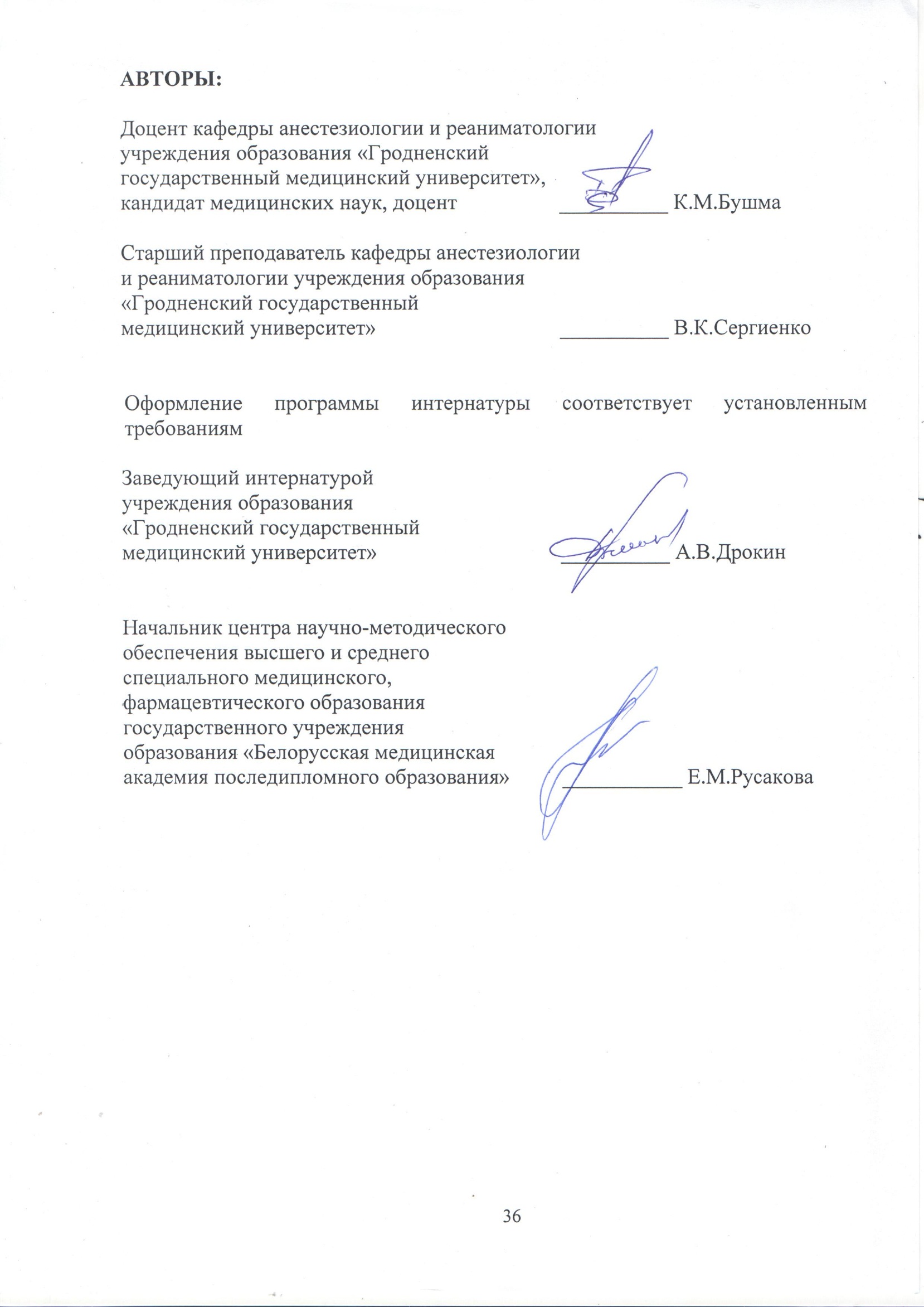 ПОЯСНИТЕЛЬНАЯ ЗАПИСКА………………………………………...4ПРИМЕРНЫЙ ПЛАН ПОДГОТОВКИ………………………………...5СОДЕРЖАНИЕ ПРОГРАММЫ………………………………………...7ИНФОРМАЦИОННАЯ ЧАСТЬ………………………………………..…22Список рекомендуемой литературы……………………………….22Квалификационные нормативы объемов практической работы…24Научно-практическая работа………………………….…………….25Документация по интернатуре……………...………………………27Вопросы к квалификационному экзамену…………………………31Квалификационные требования к врачу-специалисту хирургического профиля, прошедшему подготовку в интернатуре по специальности «Анестезиология, реаниматология и неонатология (детская анестезиология и реаниматология)»…………………………….34НаименованиеПродолжи-тельностьподготовки(недель)1. Общие разделы по специальности11.1. Организация анестезиологической и реанимационной помощи детям в Республике Беларусь 12. Частные разделы по специальности422.1. Общая анестезиология82.1.1. Виды анестезии. Компоненты, этапы и стадии общей анестезии22.1.2. Наркозно-дыхательная аппаратура 22.1.3. Периоперационное ведение пациента 22.1.4. Методы контроля функций жизнеобеспечения во время анестезии22.2. Клиническая анестезиология в педиатрии132.2.1. Анестезиологическое обеспечение при  абдоминальных операциях у детей22.2.2. Анестезиологическое обеспечение при нейрохирургических  операциях у детей12.2.3. Анестезиологическое обеспечение и интенсивная терапия при заболеваниях эндокринной системы у детей12.2.4. Анестезиологическое обеспечение при гинекологических операциях и родах12.2.5. Анестезиологическое обеспечение при операциях на органах грудной полости у детей12.2.6. Анестезиологическое обеспечение при оториноларингологических операциях у детей12.2.7. Анестезиологическое обеспечение при офтальмологических операциях у детей12.2.8. Анестезиологическое обеспечение при операциях в челюстно-лицевой области у детей12.2.9. Анестезиологическое обеспечение при экстренных операциях у детей22.2.10. Анестезиологическое обеспечение при краткосрочных оперативных вмешательствах, эндоскопических и диагностических исследованиях у детей в амбулаторных условиях 22.3. Общая реаниматология52.3.1. Патофизиология терминальных состояний. Современные принципы сердечно-легочной реанимации12.3.2. Патофизиология критических состояний. Общие принципы интенсивной терапии22.3.3. Аппаратура для интенсивной терапии и мониторинга критических состояний12.3.4. Лабораторная диагностика в интенсивной терапии12.4. Клиническая реаниматология в педиатрии132.4.1. Интенсивная терапия при острых расстройствах кровообращения у детей22.4.2. Интенсивная терапия острой дыхательной недостаточности у детей22.4.3. Интенсивная терапия при острой печеночной  недостаточности у детей12.4.4. Интенсивная терапия при остром почечном повреждении у детей12.4.5. Интенсивная терапия при комах на фоне эндокринологических заболеваний у детей12.4.6. Интенсивная терапия при неврологических заболеваниях у детей12.4.7. Интенсивная терапия при сепсисе и инфекционных заболеваниях у детей22.4.8. Интенсивная терапия в акушерстве12.4.9. Интенсивная терапия при острых отравлениях у детей22.5. Реанимация и интенсивная терапия терминальных состояний у детей32.5.1. Сердечно-легочная реанимация при остановке сердца у детей разных возрастных групп12.5.2. Современные инструментальные методики реанимации в педиатрии12.5.3. Интенсивная терапия в постреанимационном периоде13. Разделы по смежным специальностям53.1. Клиническая патофизиология13.2. Клиническая биохимия13.3. Общая патология при критических состояниях13.4. Клиническая фармакология13.5. Детская хирургия1НаименованиеКвалификационный нормативВыявление у пациентов симптомов критических состояний и диагностика острой дыхательной недостаточности, острых расстройств кровообращения, острой почечной недостаточности, печеночной недостаточности, коматозных состояний и др.250-300Оценка тяжести состояния пациентов с применением международных шкал (ASA, APACHE-II, SAPS – II, SOFA, шкала Глазго и др.)50-60Измерение центрального венозного давления (ЦВД)200-250Диагностика состояния клинической смерти10-15Определение показаний к экстракорпоральным методам детоксикации25-30Оценка и интерпретации капнограммы во время эндотрахеального наркоза60-70Оценка и интерпретация газового состава крови, КОС и коллоидно-осмотического состояния крови60-70Расшифровка и клиническая интерпретация результатов дополнительных исследований:-общий анализ крови и мочи-биохимический анализ крови-газовый состав и КОС крови-определение группы крови-рентгенограммы, компьютерной, магнитно-ядерной томограммы-ЭКГ400-450100-15025-3025-3010-1535-40Зондирование, аспирация содержимого и промывание желудка30-35Санация трахеобронхиального дерева30-35Катетеризация мочевого пузыря10-12Пункция, катетеризация периферической вены40-50Люмбальная пункция15-20Катетеризация центральной вены15-20Определение критериев прекращения реанимации10Выполнение бронхоскопии10Применение мониторов жизненно-важных функций60-70Оро- и назотрахеальная интубация трахеи, установка ларингеальной маски25-30Раздельная интубация бронхов5-10Выполнение приема Селлика60Выполнение регионарных анестезий25-30Выполнение спинальных и перидуральных анестезий25-30Выполнение базового комплекса сердечно-легочной реанимации10-15Выполнение электрокардиостимуляции, дефибрилляции, кардиоверсии10Выполнение коникотомии2-5Наложение трахеостомы2-5Выбор режима ИВЛ и применение респираторов10-15Санация дыхательных путей50Проведение оксигенотерапии30-40Проведение экстракорпоральных методов детоксикации10-20Проведение форсированного диуреза при отравлениях25Применение дозаторов лекарственных средств и инфузионных насосов35-40Расчет программы инфузионной терапии при неотложных состояниях у пациентов разного возраста50-75Трансфузия крови и плазмы10-15Расчет программы парентерального питания10-15Анестезиологическое обеспечение операций:-в хирургии брюшной полости40-в торакальной и сосудистой хирургии25-в травматологии и ортопедии25-в оториноларингологической хирургии7-в офтальмологической хирургии7-в малоинвазивной хирургии5-в нейрохирургии	15-в акушерстве7-в педиатрической хирургии20-в челюстно-лицевой хирургии5-в урологии5-при ангиографии, бронхоскопии и бронхографии14СогласованоУТВЕРЖДАЮГлавный врач учреждения Ректор учреждения образования здравоохранения  «_______________                             (название базы интернатуры)«_________________________   (название учреждения образования)_______________________________»_________________________»_______________ И.О.Фамилия____________ И.О.Фамилия_______________ 2018____________ 2018 Согласовано_________________________________(должность методического руководителя интернатуры)учреждения образования «______________________________________________________________»_______________ И.О.Фамилия_______________ 2018Наименование раздела (подраздела)Срок прохожденияМесто прохожденияОтметка о выполнении1.2.3.Курирование пациентов(профиль заболевания)Число  пациентов  за неделюЧисло  пациентов  за неделюЧисло  пациентов  за неделюЧисло  пациентов  за неделюВсегоКурирование пациентов(профиль заболевания)1234ВсегоДиагностические мероприятияЧисло процедур за неделюЧисло процедур за неделюЧисло процедур за неделюЧисло процедур за неделюВсегоДиагностические мероприятия1234ВсегоУчастие в анестезиологических пособияхпри операцииЧисло наркозов за неделюЧисло наркозов за неделюЧисло наркозов за неделюЧисло наркозов за неделюЧисло наркозов за неделюУчастие в анестезиологических пособияхпри операции1234Всего1. Хирургические2. Травматологические3. Оториноларингологические4. ЭкстренныеСамостоятельнопроведенные анестезиологические пособияЧисло пациентов за неделюЧисло пациентов за неделюЧисло пациентов за неделюЧисло пациентов за неделюЧисло пациентов за неделюСамостоятельнопроведенные анестезиологические пособия1234Всего1. Эндотрахеальный2. Внутривенный3. Внутримышечный4. Масочный (в т. ч. ларингеальной маски)Диагностические и лечебные манипуляцииКоличество манипуляций в неделюКоличество манипуляций в неделюКоличество манипуляций в неделюКоличество манипуляций в неделюКоличество манипуляций в неделюДиагностические и лечебные манипуляции1234Всего№ п/пТемы конференций, лекций, семинаров докладов с участием врача-интернаДата проведенияСтепень участия (присутствие, доклад, выступление)Подпись руководителя интернатурой№ п/пТемы подготовленных рефератовДата проведенияПодпись руководителя интернатурой№ п/пМедико-гигиеническое обучение и воспитание населенияВид и место проведенияДатаДатаПодпись руководителя интернатурой№ п/пСобеседование по разделупрограммыДата проведенияПодпись руководителя интернатурой№ п/пТема научно-исследовательской работыДата исполнения и реализацииПодпись руководителя интернатурой